Session 1:10.15 – 11.00Session 2:11.30 – 12.30Session 3:1.30 – 2.30Session 3:1.30 – 2.30Session 4:2.30 – 3.00Monday 1st Music with VickyLive on Teams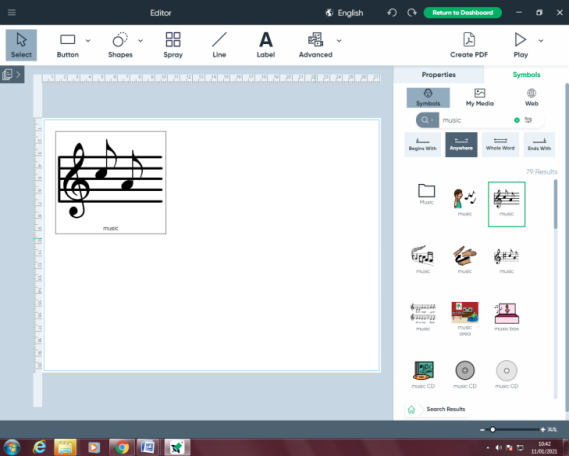 Let’s get PhysicalDuring this time each day, practice physical skills as appropriate for your child. This might be floor time, stretches, or active physical movement.Your child may have a Physiotherapy plan. Please get in touch with us if you would like need a copy of this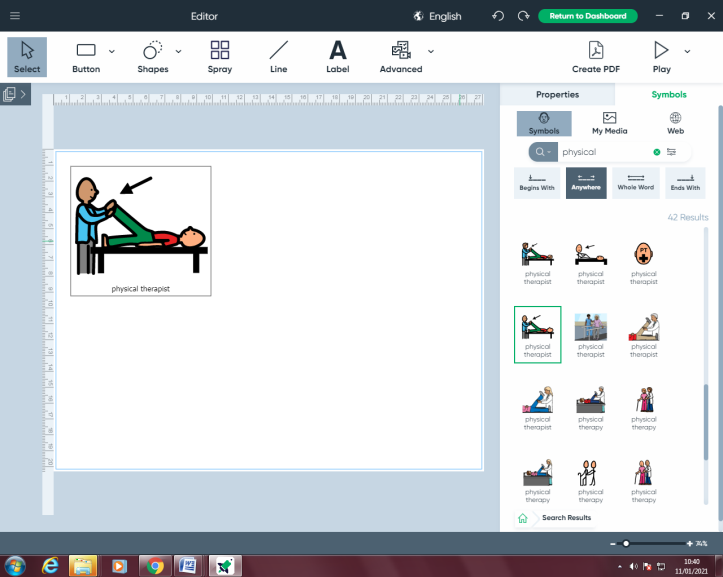 Sensory Mark Making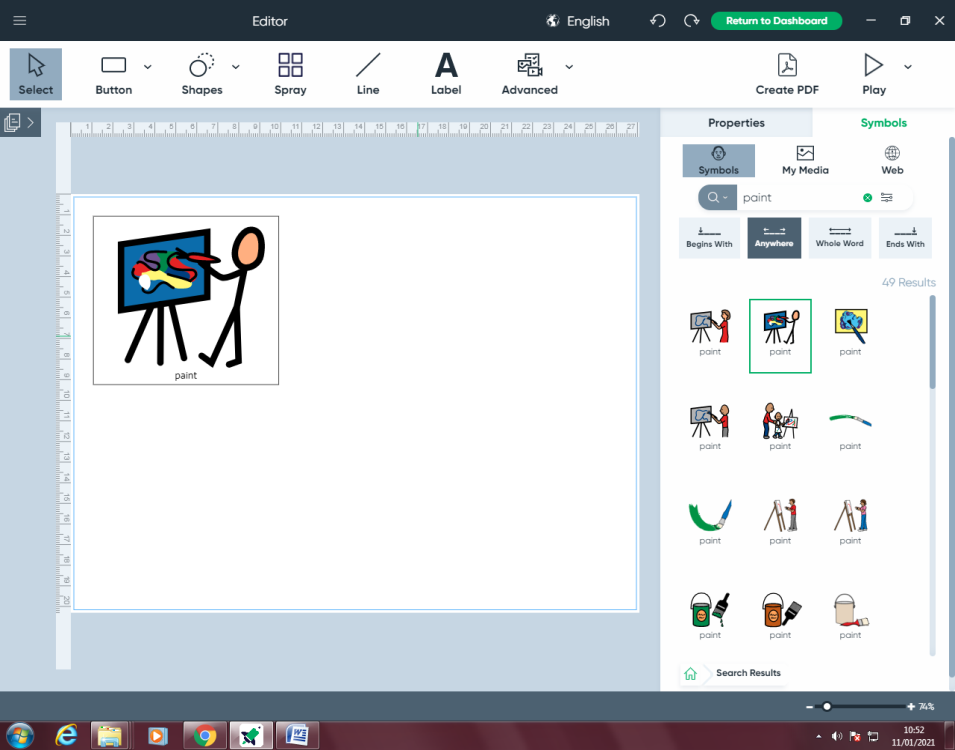 Explore ways to make marks using your hands. Get messy!This week, you will need paints and a sponge. Explore dipping the sponges (you can use ones from your kitchen or bathroom cupboard) into the paints and pressing them to make marks. How does it feel for your child when they squeeze the sponge? Can they drop the sponge to make a ‘splat’?Sensory Mark MakingExplore ways to make marks using your hands. Get messy!This week, you will need paints and a sponge. Explore dipping the sponges (you can use ones from your kitchen or bathroom cupboard) into the paints and pressing them to make marks. How does it feel for your child when they squeeze the sponge? Can they drop the sponge to make a ‘splat’?IEP TimeUse this time every day to work on your child’s targets from their IEP. Contact school if you would like to be re-sent the IEP  targets  sheet.Tuesday 2nd   Music with VickyLive on TeamsLet’s get PhysicalDuring this time each day, practice physical skills as appropriate for your child. This might be floor time, stretches, or active physical movement.Your child may have a Physiotherapy plan. Please get in touch with us if you would like need a copy of thisStory timeExplore reading and sharing books with your child. What are their favourites? Can they help to turn the pages? This week a copy of our text ‘Tanka Tanka Skunk’ has been posted out to you. Share the book with your child, read it to a rhythm. Practice tapping out the syllables to the names of the animals.  Collect some things from around the home that you could use to tap on, such as a saucepan and a wooden spoon. This week some symbols have been posted out to you; show your child the symbol and tap the syllables, can your child find the symbol for the animal by looking/reaching for the right one?Story timeExplore reading and sharing books with your child. What are their favourites? Can they help to turn the pages? This week a copy of our text ‘Tanka Tanka Skunk’ has been posted out to you. Share the book with your child, read it to a rhythm. Practice tapping out the syllables to the names of the animals.  Collect some things from around the home that you could use to tap on, such as a saucepan and a wooden spoon. This week some symbols have been posted out to you; show your child the symbol and tap the syllables, can your child find the symbol for the animal by looking/reaching for the right one?IEP TimeUse this time every day to work on your child’s targets from their IEP. Contact school if you would like to be re-sent the IEP  targets  sheet.Wednesday 3rd Teams MeetingGood Morning with Emily 10.15 – 10.30Pre-recorded video 10.30 – 11.00Let’s get PhysicalDuring this time each day, practice physical skills as appropriate for your child. This might be floor time, stretches, or active physical movement.Your child may have a Physiotherapy plan. Please get in touch with us if you would like need a copy of thisBody AwarenessPractice your independence skills and keeping clean. This week, explore washing your face. Look at their face, mouth and teeth in a mirror. Put a smudge of paint/flour on your child’s cheek/chin, look again in the mirror together to point it out. Wash it off with a warm flannel, explore the soapy water and feeling of the soft flannel on your child’s face. What scented soaps does your child prefer? Do they anticipate their face being cleaned?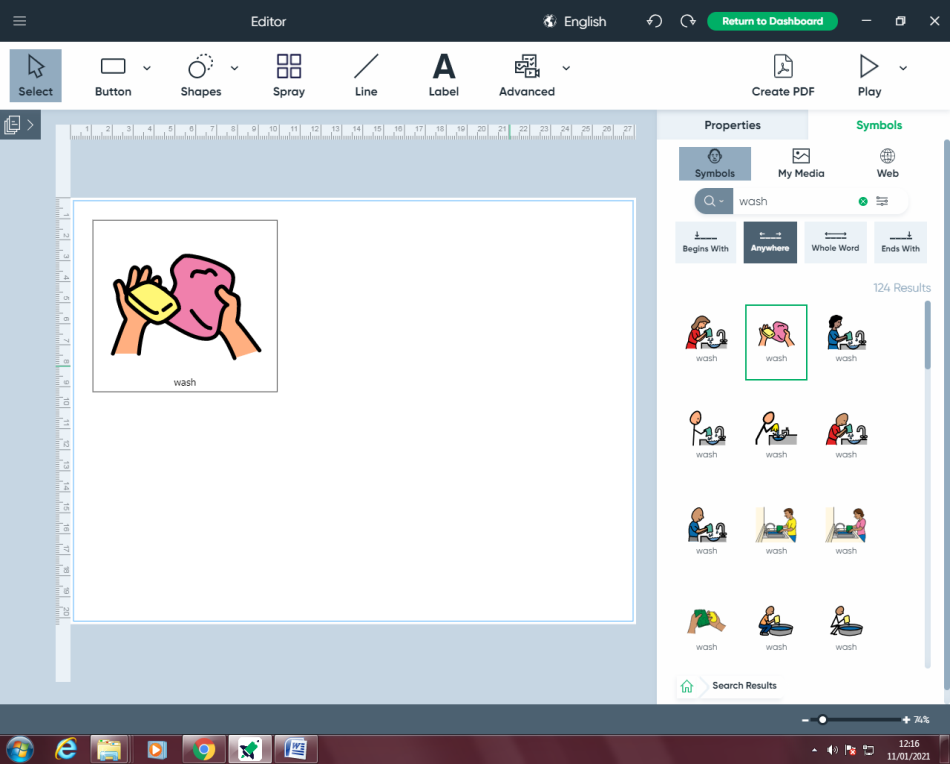 Body AwarenessPractice your independence skills and keeping clean. This week, explore washing your face. Look at their face, mouth and teeth in a mirror. Put a smudge of paint/flour on your child’s cheek/chin, look again in the mirror together to point it out. Wash it off with a warm flannel, explore the soapy water and feeling of the soft flannel on your child’s face. What scented soaps does your child prefer? Do they anticipate their face being cleaned?IEP TimeUse this time every day to work on your child’s targets from their IEP. Contact school if you would like to be re-sent the IEP  targets  sheet.Thursday 4th Teams MeetingGood Morning with Emily 10.15 – 10.30Pre-recorded video 10.15 – 11.00Let’s get PhysicalDuring this time each day, practice physical skills as appropriate for your child. This might be floor time, stretches, or active physical movement.Your child may have a Physiotherapy plan. Please get in touch with us if you would like need a copy of thisTechnology – Making things happenIf you have access to a tablet or iPad, explore ‘Cause and Effect’ apps. If you don’t have access to a tablet, explore electronic toys with your child, such as toys with buttons, musical toys or anything where your child can make something happen.  This week, try some musical apps, such as Garage Band, Keezy Drummer. Sensory Sound Box, Piano Kids/simply piano, Xylophone (free).Technology – Making things happenIf you have access to a tablet or iPad, explore ‘Cause and Effect’ apps. If you don’t have access to a tablet, explore electronic toys with your child, such as toys with buttons, musical toys or anything where your child can make something happen.  This week, try some musical apps, such as Garage Band, Keezy Drummer. Sensory Sound Box, Piano Kids/simply piano, Xylophone (free).IEP TimeUse this time every day to work on your child’s targets from their IEP. Contact school if you would like to be re-sent the IEP  targets  sheet.Friday 5th Music with VickyLive on TeamsLet’s get PhysicalDuring this time each day, practice physical skills as appropriate for your child. This might be floor time, stretches, or active physical movement.Your child may have a Physiotherapy plan. Please get in touch with us if you would like need a copy of thisCalm and Relax timeSpend some quiet time with your child. Make the room dark and play some relaxing music. If you have any sensory lights then you can use these to make a nice quiet atmosphere.Practice your child’s visual skills of looking, tracking and fixing their gaze on to a bright object. Encourage their communication – how do they show what they liked best, can they ask for more or let you know they have finished?